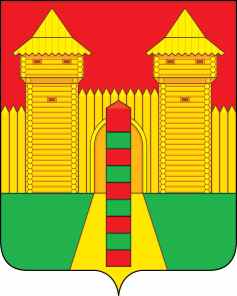 АДМИНИСТРАЦИЯ  МУНИЦИПАЛЬНОГО  ОБРАЗОВАНИЯ «ШУМЯЧСКИЙ  РАЙОН» СМОЛЕНСКОЙ  ОБЛАСТИРАСПОРЯЖЕНИЕот 13.06.2024г. № 192-р           п. Шумячи	В соответствии со статьей 28 Устава муниципального образования «Шумячский район» Смоленской области          1. Внести в Шумячский районный Совет депутатов проект решения                                 «О внесении изменений в решение Шумячского районного Совета депутатов от 22.12.2023г. №91».           2. Назначить начальника Отдела экономики, комплексного развития и инвестиционной деятельности Администрации муниципального образования «Шумячский район» Смоленской области Старовойтова Юрия Александровича официальным представителем при рассмотрении Шумячским районным Советом депутатов проекта решения «О принятии в собственность муниципального образования «Шумячский район» Смоленской области объекта основного средства». Глава муниципального образования«Шумячский район» Смоленской области                                         Д.А. КаменевО внесении в Шумячский районный               Совет депутатов проекта решения «О внесении изменений в решение Шумячского районного Совета депутатов от 22.12.2023г. №91» 